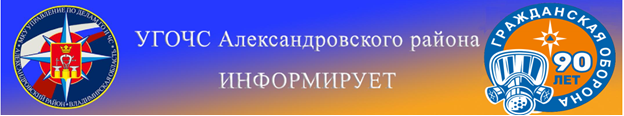 ПАМЯТКА. Осторожно - ртуть!Ртуть - серебристо-белый жидкий металл, удельный вес при нормальных условиях 13,55 г\см3. Металлическая ртуть - яд. Такие материалы, как дерево, пластмасса, краска и др. активно поглощают пары ртути. Серьезную опасность для людей представляет ртуть, которая скапливается под полом, в щелях и т.п. После демеркуризации и проветривания помещений концентрация паров в воздухе уменьшается до допустимой, но затем из конструкционных материалов начинают выделяться пары ртути и концентрация их резко увеличивается и может превысить во много раз допустимую.Пары ртути даже при концентрациях 100 ПДК (предельно-допустимые концентрации) и более не обладают ни цветом, ни запахом, ни вкусом, не оказывают немедленного раздражающего действия на органы дыхания, зрения, кожные покровы.Отравление парами ртути проявляется через 8-24 час.При остром отравлении парами ртути появляется медно-красная окраска слизистых рта и глотки, металлический привкус во рту, тошнота, рвота, боли в животе, возможное повышение температуры тела до 39°С. Через несколько часов, а иногда и дней, может появиться расстройство желудка. Наблюдается покраснение, набухание и кровоточивость десен.Все перечисленные явления сопровождаются крайне болезненным состоянием, чувством страха, сильными головными болями и болями при глотании, частым пульсом, сердечной слабостью, судорогами икроножных мышц. Возможен смертельный исход.Хроническое отравление ртутью (меркулизм) обычно начинается с неярко выраженных симптомов острого отравления. Развивается «ртутный тремор» (дрожание) пальцев рук, век, губ и ног - типичные признаки ртутной неврастении.Металлическая ртуть и ее пары действуют не только на внутренние органы человека, но и поражают его кожный покров (выпадение волос, появление сыпи, зуда, изменение чувствительности кожи). Напоминаем номер телефона экстренной службы:     112      8 (49244) 2-34-12